SCHOLARSHIPS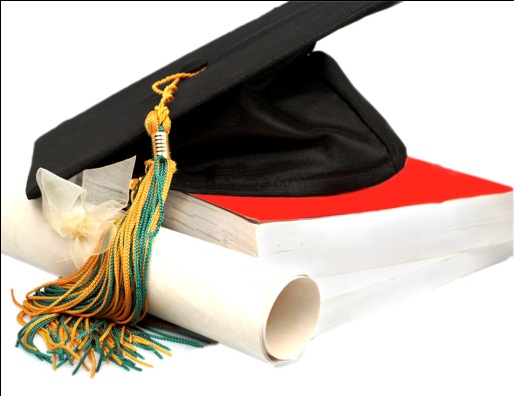 You’ve heard they’re out there…but how do you get them?Come join us and learn from a pro how to cut college costs!“APPLYING FOR AND RECEIVING SCHOLARSHIPS”A presentation by nationally-acclaimed speaker:JASON LUMDSA Concert Hall – Tuesday, December 4th, 6:00 p.m.With the cost of a four-year college education continually rising, scholarships are more attractive than ever.  Yet, few parents and students know where to start – few know that you don’t have to be an academic superstar to win free college money.  This popular seminar is presented by Harvard and UC-Berkeley graduate, Jason Lum, who will teach you where to find unadvertised scholarship opportunities, how to complete scholarship forms & gather materials, and what works (and doesn’t work) in competing for them.Jason Lum CredentialsReceived full scholarships ($250,000) to Harvard and UC-BerkeleyHas been profiled by CNBC, CBS and many national and regional newspapersWorked in Harvard Admissions OfficeServes as private education consultant with high school students and families across the United States through his company, Scholar EdgeHas presented at the national Association of College Admission Counselors (NACAC); Harvard University’s Summer Institute on College Admissions; and the Independent Educational Consultants Association (IECA) Summer Training InstituteIs a certified professional independent college counselor by UCLAHas clients who have received admission/scholarships to Harvard, Princeton, Columbia, Stanford, Berkeley and every college in the US News Top 25